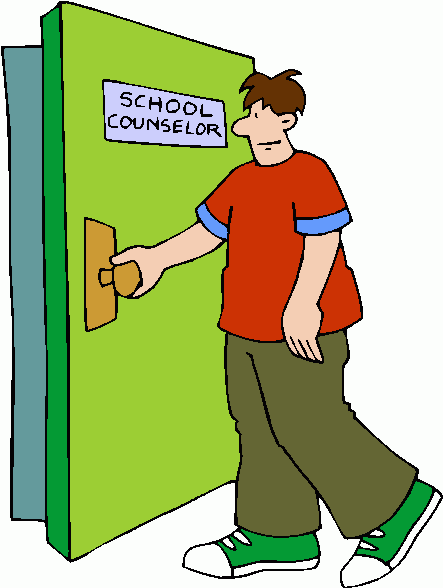 Full Name______________________________Grade____Date:___________________Time__________________What’s up?  What would you like to talk about? DROP THIS FORM IN ONE OF MY DROP BOXES. I WILL SET UP A TIME WITH YOUR TEACHER TO SEE YOU AS SOON AS I CAN.  Ms. Baxter, School Counselor_____________________________________________________________________________________________Put an X by your concern.Tell  me little bit about what’s happening:_________________________________________________________________________________________________________________________________________________________________________________……………………………………………………………………………………………………………………………………………………………………………Full Name______________________________Grade____Date____________Time_______________________What’s up?  What would you like to talk about? DROP THIS FORM IN ONE OF MY DROP BOXES. I WILL SET UP A TIME WITH YOUR TEACHER TO SEE YOU AS SOON AS I CAN.Ms. Baxter, School Counselor_____________________________________________________________________________________Put an X by your concern.Tell  me little bit about what’s happening:_________________________________________________________________________________________________________________________________________________________________My Classes/TeacherMy Home LifeMy FriendsSomething ElseBulliesSomeone is Hurting MeMy Classes/TeacherMy Home LifeMy FriendsSomething ElseBulliesSomeone is Hurting Me